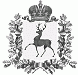 	СЕЛЬСКИЙ СОВЕТ	 БОЛЬШЕРУДКИНСКИЙ СЕЛЬСОВЕТ ШАРАНГСКОГО МУНИЦИПАЛЬНОГО РАЙОНА НИЖЕГОРОДСКОЙ ОБЛАСТИРЕШЕНИЕ21.06.2018	№ 13Об утверждении Порядка организации и проведения общественных обсуждений или публичных слушаний по вопросам градостроительной деятельности на территории Большерудкинского сельсовета	В соответствии со статьей 5.1 Градостроительного кодекса Российской Федерации, статьей 28 Федерального закона от 6 октября 2003 года N 131-ФЗ "Об общих принципах организации местного самоуправления в Российской Федерации", Уставом Большерудкинского сельсовета, сельский Совет Большерудкинского сельсовета решил:1. Утвердить прилагаемый Порядок организации и проведения общественных обсуждений или публичных слушаний по вопросам градостроительной деятельности на территории Большерудкинского сельсовета.2. Обнародовать настоящее решение в соответвии с Уставом Большерудкинского сельсоветав доступных для ознакомления местах и разместить на официальном сайте администрации Шарангского муниципального района Нижегородской области- администрация Большерудкинского сельсовета.3. Настоящее решение вступает в силу с момента его подписания.Глава местного самоуправления						И.Г. БлиновУтвержденорешением сельского СоветаБольшерудкинского сельсоветаот 21.06. 2018 № 13ПОЛОЖЕНИЕо порядке организации и проведения публичных слушаний и (или) общественных обсуждений по вопросам градостроительной деятельности на территории Большерудкинского сельсовета. 1. Общие положения1.1. Настоящее Положение о порядке организации и проведения публичных слушаний или общественных обсуждений по вопросам градостроительной деятельности на территории  Большерудкинского сельсовета (далее - Положение) разработано в соответствии с Градостроительным кодексом Российской Федерации, Федеральным законом «Об общих принципах организации местного самоуправления в Российской Федерации», Уставом  Большерудкинского сельсовета и устанавливает порядок организации и проведения общественных обсуждений или публичных слушаний по вопросам градостроительной деятельности на территории Большерудкинского сельсовета.1.2. Общественные обсуждения или публичные слушания проводятся с целью соблюдения прав человека на благоприятные условия жизнедеятельности, прав и законных интересов правообладателей земельных участков и объектов капитального строительства по проектам генеральных планов, проектам правил землепользования и застройки, проектам планировки территории, проектам межевания территории, проектам правил благоустройства территорий, проектам, предусматривающим внесение изменений в один из указанных утвержденных документов, проектам решений о предоставлении разрешения на условно разрешенный вид использования земельного участка или объекта капитального строительства, проектам решений о предоставлении разрешения на отклонение от предельных параметров разрешенного строительства, реконструкции объектов капитального строительства.1.3. Под общественными обсуждениями или публичными слушаниями в настоящем Положении понимается форма реализации прав населения и заинтересованных лиц на участие в процессе принятия решений органами местного самоуправления сельского поселения посредством проведения публичного обсуждения проектов муниципальных правовых актов поселения по вопросам местного значения.2. Порядок организации общественных обсуждений или публичных слушаний2.1. Публичные слушания назначаются представительным органом муниципального образования и проводятся по инициативе населения, заинтересованных лиц, Совета Депутатов сельского поселения, Главы сельского поселения.2.2. Организатором общественных обсуждений или публичных слушаний, является администрация Большерудкинского сельсовета.2.3. Организатор общественных обсуждений или публичных слушаний:-  определяет председателя и секретаря общественных обсуждений или публичных слушаний;- составляет план работы по подготовке и проведению общественных обсуждений или публичных слушаний;- принимает заявления от участников общественных обсуждений или публичных слушаний;- определяет перечень представителей органов местного самоуправления, разработчиков градостроительной документации, экспертов и иных лиц, приглашаемых для выступлений перед участниками публичных слушаний (далее - докладчики); - устанавливает время, порядок и последовательность выступлений на собрании (собраниях) участников публичных слушаний.2.4. Организатором общественных обсуждений или публичных слушаний обеспечивается равный доступ к проекту, подлежащему рассмотрению на общественных обсуждениях или публичных слушаниях, всех участников общественных обсуждений или публичных.2.5. Обязательному рассмотрению на публичных слушаниях  подлежат: - проект генерального плана, проекты о внесении изменений в генеральный план;-  проект правил землепользования и застройки, проекты о внесении изменений в правила землепользования и застройки; - проект правил благоустройства, проекты о внесении изменений в правила благоустройства; проекты планировки территорий и (или) проекты межевания территорий и внесение изменений в них.2.6. Участниками публичных слушаний по данным проектам являются граждане, постоянно проживающие на территории, в отношении которой подготовлены данные проекты, правообладатели находящихся в границах этой территории земельных участков и (или) расположенных на них объектов капитального строительства, а также правообладатели помещений, являющихся частью указанных объектов капитального строительства. 2.7. Обязательному рассмотрению на общественных обсуждениях подлежат:-  проекты решений о предоставлении разрешения на условно разрешенный вид использования земельных участков или объектов капитального строительства;-  проекты решений о предоставлении разрешения на отклонение от предельных параметров разрешенного строительства, реконструкции объектов капитального строительства.2.8. Участниками общественных обсуждений по данным проектам являются граждане, постоянно проживающие в пределах территориальной зоны, в границах которой расположен земельный участок или объект капитального строительства, в отношении которых подготовлены данные проекты, правообладатели находящихся в границах этой территориальной зоны земельных участков и (или) расположенных на них объектов капитального строительства, граждане, постоянно проживающие в границах земельных участков, прилегающих к земельному участку, в отношении которого подготовлены данные проекты, правообладатели таких земельных участков или расположенных на них объектов капитального строительства, правообладатели помещений, являющихся частью объекта капитального строительства, в отношении которого подготовлены данные проекты, а в случае, предусмотренном частью 3 статьи 39 Градостроительного Кодекса Российской Федерации, также правообладатели земельных участков и объектов капитального строительства, подверженных риску негативного воздействия на окружающую среду в результате реализации данных проектов.2.9. Участники общественных обсуждений или публичных слушаний в целях идентификации представляют сведения о себе (фамилию, имя, отчество (при наличии), дату рождения, адрес места жительства (регистрации) - для физических лиц; наименование, основной государственный регистрационный номер, место нахождения и адрес - для юридических лиц) с приложением документов, подтверждающих такие сведения. Участники общественных обсуждений или публичных слушаний, являющиеся правообладателями соответствующих земельных участков и (или) расположенных на них объектов капитального строительства и (или) помещений, являющихся частью указанных объектов капитального строительства, также представляют сведения соответственно о таких земельных участках, объектах капитального строительства, помещениях, являющихся частью указанных объектов капитального строительства, из Единого государственного реестра недвижимости и иные документы, устанавливающие или удостоверяющие их права на такие земельные участки, объекты капитального строительства, помещения, являющиеся частью указанных объектов капитального строительства. 2.10. Обработка персональных данных участников общественных обсуждений или публичных слушаний осуществляется с учетом требований, установленных Федеральным законом от 27.07.2006	№	152-ФЗ «О персональных данных». 2.11. Процедура проведения общественных обсуждений состоит из следующих этапов: оповещение о начале общественных обсуждений;- размещение проекта, подлежащего рассмотрению на общественных обсуждениях, и информационных материалов к нему на официальном сайте администрации  Большерудкинского сельсовета в информационно-телекоммуникационной сети «Интернет» и открытие экспозиции или экспозиций такого проекта;- проведение экспозиции или экспозиций проекта, подлежащего рассмотрению на общественных обсуждениях;- подготовка и оформление протокола общественных обсуждений;- подготовка и опубликование заключения о результатах общественных обсуждений. 2.12. Процедура проведения публичных слушаний состоит из следующих этапов: - оповещение о начале публичных слушаний;- размещение проекта, подлежащего рассмотрению на публичных слушаниях, и информационных материалов к нему на официальном сайте администрации Шарангского муниципального района в информационно-телекоммуникационной сети «Интернет» и открытие экспозиции или экспозиций такого проекта; - проведение экспозиции или экспозиций проекта, подлежащего рассмотрению на публичных слушаниях; - проведение собрания или собраний участников публичных слушаний;- подготовка и оформление протокола публичных слушаний; - подготовка и опубликование заключения о результатах публичных слушаний.2.13. Срок проведения общественных обсуждений или публичных слушаний с момента оповещения жителей об их проведении до дня опубликования заключения о результатах общественных обсуждений или публичных слушаний определяется организатором и составляет: - по проекту генерального плана и по проектам, предусматривающим внесение изменений в генеральный план с момента оповещения жителей об их проведении до дня опубликования заключения о результатах общественных обсуждений или публичных слушаний не менее одного месяца и не более трех месяцев;- по проектам правил землепользования и застройки, или проектов о внесении изменений в правила землепользования и застройки составляет не менее двух и не более четырех месяцев со дня опубликования такого проекта. В случае подготовки изменений в правила землепользования и застройки в части внесения изменений в градостроительный регламент, установленный для конкретной территориальной зоны, общественные обсуждения или публичные слушания по внесению изменений в правила землепользования и застройки проводятся в границах территориальной зоны, для которой установлен такой градостроительный регламент. В этих случаях срок проведения общественных обсуждений или публичных слушаний не может быть менее пяти календарных дней и более чем один месяц; - по проектам решений о предоставлении разрешения на условно разрешенный вид использования земельного участка или объекта капитального строительства со дня оповещения жителей  об их проведении до дня опубликования заключения о результатах общественных обсуждений или публичных слушаний не может быть менее пяти календарных дней и более чем один месяц; - по проектам решений о предоставлении разрешения на отклонение от предельных параметров разрешенного строительства, реконструкции объектов капитального строительства со дня оповещения жителей города об их проведении до дня опубликования заключения о результатах общественных обсуждений или публичных слушаний не может быть менее пяти календарных дней и более чем один месяц;- по проектам планировки территории или внесение изменений в документацию по планировке территории со дня оповещения жителей  об их проведении до дня опубликования заключения о результатах общественных обсуждений или публичных слушаний не может быть менее одного месяца и более трех месяцев;- по проектам межевания территории со дня оповещения жителей города об их проведении до дня опубликования заключения о результатах общественных обсуждений или публичных слушаний не может быть менее одного месяца и более трех месяцев; - по проектам правил благоустройства территорий, или проектов о внесении изменений в правила благоустройства со дня опубликования оповещения о начале общественных обсуждений или публичных слушаний до дня опубликования заключения о результатах общественных обсуждений или публичных слушаний не может быть менее одного месяца и более трех месяцев. 2.14. Проекты, выносимые на общественные обсуждения или публичные слушания, размещаются организатором на официальном сайте администрации Шарангского муниципального района  в информационно-телекоммуникационной сети «Интернет».2.15. Официальный сайт должен обеспечивать возможность проверки участниками общественных обсуждений полноты и достоверности отражения на официальном сайте внесенных ими предложений и замечаний, а также представления информации о результатах общественных обсуждений, количестве участников общественных обсуждений.3.  Порядок проведения общественных обсуждений или публичных слушаний3.1. Оповещение о начале общественных обсуждений или публичных слушаний должно содержать:- информацию о проекте, подлежащем рассмотрению на общественных обсуждениях или публичных слушаниях, и перечень информационных материалов к такому проекту;- информацию о порядке и сроках проведения общественных обсуждений или публичных слушаний по проекту, подлежащему рассмотрению на общественных обсуждениях или публичных слушаниях;- информацию о месте, дате открытия экспозиции или экспозиций проекта, подлежащего рассмотрению на общественных обсуждениях или публичных слушаниях, о сроках проведения экспозиции или экспозиций такого проекта, о днях и часах, в которые возможно посещение указанных экспозиции или экспозиций;- информацию о порядке, сроке и форме внесения участниками общественных обсуждений или публичных слушаний предложений и замечаний, касающихся проекта, подлежащего рассмотрению на общественных обсуждениях или публичных слушаниях.3.2. Оповещение о начале общественных обсуждений должно также содержать информацию об официальном сайте, на котором будет размещен проект, подлежащий рассмотрению на общественных обсуждениях, и информационные материалы к нему. 3.3. Оповещение о начале публичных слушаний также должно содержать информацию об официальном сайте, на котором будет размещен проект, подлежащий рассмотрению на публичных слушаниях, и информационные материалы к нему, информацию о дате, времени и месте проведения собрания или собраний участников публичных слушаний. 3.4. Оповещение о начале общественных обсуждений или публичных слушаний:- не позднее, чем за семь дней до дня размещения на официальном сайте администрации Шарангского муниципального района  проекта, подлежащего рассмотрению на общественных обсуждениях или публичных слушаниях, подлежит опубликованию в порядке, установленном для официального опубликования муниципальных правовых актов;- распространяется на информационных стендах, оборудованных около здания разработчика проекта, в местах массового скопления граждан и в иных местах, расположенных на территории, в отношении которой подготовлены соответствующие проекты, и (или) в границах территориальных зон и (или) земельных участков (далее - территория), в пределах которой проводятся общественные обсуждения, иными способами, обеспечивающими доступ участников общественных обсуждений или публичных слушаний к указанной информации.3.5. В течение всего периода проведения общественных обсуждений или публичных слушаний проводятся экспозиция или экспозиции проекта, подлежащего рассмотрению на общественных обсуждениях или публичных слушаниях.3.6. Разработчик проекта организует экспозицию не позднее чем через пяти рабочих дней со дня опубликования оповещения о проведении общественных обсуждений или публичных слушаний.3.7. На экспозицию должны быть представлены: - проект, по обсуждению которого назначены общественные или публичные слушания;-  пояснительная записка к проекту, по обсуждению которого назначены публичные слушания.     3.8. В целях информирования граждан на экспозицию могут быть представлены иные информационные и демонстрационные материалы по обсуждаемому проекту при их наличии.3.9. В ходе работы экспозиции должны быть организованы консультирование посетителей экспозиции, распространение информационных материалов о проекте, подлежащем рассмотрению	на общественных обсуждениях или публичных слушаниях.3.10. В период размещения проекта, подлежащего рассмотрению на общественных обсуждениях или публичных слушаниях, и информационных материалов к нему и проведения экспозиции или экспозиций такого проекта участники общественных обсуждений или публичных слушаний, прошедшие в соответствии с пунктом 2.5. настоящего Положения идентификацию, имеют право вносить предложения и замечания, касающиеся такого проекта: - посредством официального сайта администрации Шарангского муниципального района (в случае проведения общественных обсуждений);- в письменной или устной форме в ходе проведения собрания или собраний участников публичных слушаний (в случае проведения публичных слушаний); в письменной форме в адрес организатора общественных обсуждений или публичных слушаний;- посредством записи в книге (журнале) учета посетителей экспозиции проекта, подлежащего рассмотрению на общественных обсуждениях или публичных слушаниях. 3.11. Предложения и замечания, внесенные в соответствии с пунктом 3.10. настоящего Положения, подлежат регистрации, а также обязательному рассмотрению организатором общественных обсуждений или публичных слушаний.3.12.  Предложения и замечания, внесенные в соответствии с пунктом 3.10. настоящего Положения, не рассматриваются в случае выявления факта представления участником общественных обсуждений или публичных слушаний недостоверных сведений.3.13. В ходе проведения общественных обсуждений или публичных слушаний ведется протокол по форме согласно приложению 2 общественных обсуждений или публичных слушаний, в котором указываются: - дата оформления протокола общественных обсуждений или публичных слушаний;-  информация об организаторе общественных обсуждений или публичных слушаний;- информация, содержащаяся в опубликованном оповещении о начале общественных обсуждений или публичных слушаний, дата и источник его опубликования; - информация о сроке, в течение которого принимались предложения и замечания участников общественных обсуждений или публичных слушаний, о территории, в пределах которой проводятся общественные обсуждения или публичные слушания; - все предложения и замечания участников общественных обсуждений или публичных слушаний с разделением на предложения и замечания граждан, являющихся участниками общественных обсуждений или публичных слушаний и постоянно проживающих на территории, в пределах которой проводятся общественные обсуждения или публичные слушания, и предложения и замечания иных участников общественных обсуждений или публичных слушаний. 3.14. К протоколу общественных обсуждений или публичных слушаний прилагается перечень принявших участие в рассмотрении проекта участников общественных обсуждений или публичных слушаний, включающий в себя сведения об участниках общественных обсуждений или публичных слушаний (фамилию, имя, отчество (при наличии), дату рождения, адрес места жительства (регистрации) - для физических лиц; наименование, основной государственный регистрационный номер, место нахождения и адрес - для юридических лиц). 3.15 Протокол общественных обсуждений или публичных слушаний подготавливается в течение трех рабочих дней со дня окончания проведения общественных обсуждений или публичных слушаний. Участник общественных обсуждений или публичных слушаний, который внес предложения и замечания, касающиеся проекта, рассмотренного на общественных обсуждениях или публичных слушаниях, имеет право получить выписку из протокола общественных обсуждений или публичных слушаний, содержащую внесенные этим участником предложения и замечания. 3.16. На основании протокола общественных обсуждений или публичных слушаний организатор общественных обсуждений или публичных слушаний в течение пяти рабочих дней осуществляет подготовку заключения о результатах общественных обсуждений или публичных слушаний.3.17. В заключении о результатах общественных обсуждений или публичных слушаний должны быть указаны:- дата оформления заключения о результатах общественных обсуждений или публичных слушаний;- наименование проекта, рассмотренного на общественных обсуждениях или публичных слушаниях, сведения о количестве участников общественных обсуждений или публичных слушаний, которые приняли участие в общественных обсуждениях или публичных слушаниях;- реквизиты протокола общественных обсуждений или публичных слушаний, на основании которого подготовлено заключение о результатах общественных обсуждений или публичных слушаний;- содержание внесенных предложений и замечаний участников общественных обсуждений или публичных слушаний с разделением на предложения и замечания граждан, являющихся участниками общественных обсуждений или публичных слушаний и постоянно проживающих на территории, в пределах которой проводятся общественные обсуждения или публичные слушания, и предложения и замечания иных участников общественных обсуждений или публичных слушаний. В случае внесения несколькими участниками общественных обсуждений или публичных слушаний одинаковых предложений и замечаний допускается обобщение таких предложений и замечаний;- аргументированные рекомендации организатора общественных обсуждений или публичных слушаний о целесообразности или нецелесообразности учета внесенных участниками общественных обсуждений или публичных слушаний предложений и замечаний и выводы по результатам общественных обсуждений или публичных слушаний.3.18. Заключение о результатах общественных обсуждений или публичных слушаний подлежит опубликованию в порядке, установленном для официального опубликования муниципальных правовых актов, иной официальной информации, и размещается на официальном сайте администрации.3.19. Общественные обсуждения или публичные слушания по проекту генерального плана, по проекту правил землепользования и застройки, проекту правил благоустройства территорий, по проектам планировки территорий, по вопросам предоставления разрешения на условно разрешенный вид использования земельного участка или объекта капитального строительства, предоставления разрешения на отклонение от предельных параметров разрешенного строительства, реконструкции объекта капитального строительства на территории проводятся с учетом особенностей, установленных Градостроительным Кодексом Российской Федерации.